projektas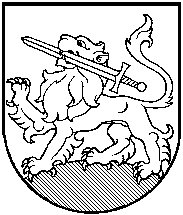 RIETAVO SAVIVALDYBĖS TARYBASPRENDIMASDĖL PRITARIMO VŠĮ RIETAVO PIRMINĖS SVEIKATOS PRIEŽIŪROS CENTRO 2018 METŲ VEIKLOS ATASKAITAI 2019 m. gegužės  d.  Nr. T1-RietavasVadovaudamasi Lietuvos Respublikos vietos savivaldos įstatymo 16 straipsnio 2 dalies 19 punktu ir atsižvelgdama į Sveikatos ir socialinės paramos komiteto siūlymą, Rietavo savivaldybės taryba nusprendžia:Pritarti VšĮ Rietavo pirminės sveikatos priežiūros centro 2018 m. veiklos ataskaitai (pridedama).  Sprendimas gali būti skundžiamas ikiteismine tvarka Lietuvos administracinių ginčų komisijos Klaipėdos apygardos skyriui (H. Manto g. 37, Klaipėda) arba Lietuvos Respublikos administracinių bylų teisenos įstatymo nustatyta tvarka Regionų apygardos administracinio teismo Klaipėdos rūmams (Galinio Pylimo g. 9, Klaipėda) per vieną mėnesį nuo šio sprendimo paskelbimo ar įteikimo suinteresuotai šaliai dienos.Savivaldybės meras			          				                                                                                                            PRITARTA                                                                                                            Rietavo savivaldybės tarybos                                                                                                            2019 m. gegužės 26 d.                                                                                                            sprendimu Nr. T1-VŠĮ RIETAVO PIRMINĖS SVEIKATOS PRIEŽIŪROS CENTRO2018 METŲ VEIKLOS ATASKAITAI  SKYRIUSINFORMACIJA APIE VIEŠOSIOS ĮSTAIGOS VEIKLOS TIKSLUS, POBŪDĮ IR VEIKLOS REZULTATUS Viešosios įstaigos Rietavo pirminės sveikatos priežiūros centro (toliau – Rietavo PSPC) buveinė – Parko g. 8, Rietave, įstaigos kodas 191135610, ne pelno siekianti įstaiga ir ne PVM mokėtoja.Įstaigos steigėja ir vienintelė dalininkė  – Rietavo savivaldybė. Dalininko įnašo vertė (15090,16 Eur) ataskaitiniu laikotarpiu nesikeitė. Įstaiga vykdo pirminę asmens sveikatos priežiūros veiklą. Paslaugos teikiamos poliklinikoje, 24 lovų slaugos ir palaikomojo gydymo skyriuje, keturiuose  medicinos punktuose,  teikiamos slaugos paslaugos namuose. Trumpalaikės socialinės globos paslaugos iki 8 asmenų finansuojamos Rietavo savivaldybės lėšomis. Pagrindinis įstaigos lėšų šaltinis – privalomojo sveikatos draudimo fondo (PSDF) lėšos.I.1. Stacionarinė įstaigos veikla                                                                                                                              1 lentelė  1.2. Įstaigos ambulatorinė veikla                                                                                                                                2 lentelėApsilankymų pas gydytojus skaičius, 2018 metus lyginant su 2017 m., sumažėjo beveik ketvirtadaliu dėl to, kad prisirašiusių gyventojų skaičius 18 proc. sumažėjo tik nuo 2017 m. lapkričio mėnesio ( 2017 m. lyginant su 2016 m.).Ambulatorinių asmens sveikatos paslaugų ataskaita 2017-2018 m.                                                                                                                                                3 lentelėII SKYRIUSGAUTOS LĖŠOS PAGAL FINANSAVIMO ŠALTINIUS IR ŠIŲ LĖŠŲ PANAUDOJIMAS PAGAL IŠLAIDŲ RŪŠIS, ĮSTAIGOS FINANSINIS VEIKLOS REZULTATAS                                                                                                                                     4 lentelė4-oje lentelėje matyti, kad  pajamų struktūra ataskaitiniu laikotarpiu, lyginant su praėjusiu, keitėsi  nežymiai. Pajamos iš PSDF biudžeto – 421,3 tūkst. Eur, lyginant praėjusiu ataskaitiniu laikotarpiu, padidėjo 9,7 proc.Darbo užmokesčio su priskaitymais socialiniam draudimui sąnaudos sudarė 77,2 proc. visų sąnaudų.                                                                 2018 m. valdymo sąnaudos – 57302 Eur arba 11,3 proc. visų sąnaudų (visos sąnaudos be finansuojamų sudarė 507460 Eur). Įstaigos vadovė – vyriausioji gydytoja Birutė Kerpienė. Darbo pradžia – 2003-11-07. Specialybė – šeimos gydytoja. Vyriausiojo gydytojo nustatytas mėnesinis darbo užmokestis – 1078,55 Eur (pastovioji mėnesinio atlyginimo dalis – 980,50 Eur ir 10 proc. mėnesinio atlyginimo kintamoji dalis – 98,05 Eur). Metinis darbo užmokesčio fondas – 12943 Eur.  Ataskaitiniais metais Birutė Kerpienė dirbo ir šeimos gydytoja, vidutinis mėnesinis atlyginimas – 1620 Eur (šią sumą sudaro atlyginimas už prisirašiusius gyventojus ir priedas už skatinamąsias paslaugas, prevencinių programų vykdymą). Viešoji įstaiga neturi kolegialių organų, kurių nariams būtų mokėtas darbo užmokestis ar kitos išmokos. Per ataskaitinius metus nebuvo sudarytų reikšmingų sandorių (t. y. sandorių, kurių vertė viršija 1/20 turto vertės), nebuvo sandorių su susijusiomis šalimis. 2018-12-31 Rietavo PSPC mokumo koeficientas (trumpalaikio turto ir įsipareigojimų santykis)  buvo 1,6.  Vadinasi, įstaiga gali įvykdyti visus įsipareigojimus.III SKYRIUSINFORMACIJA APIE ĮSTAIGOS ILGALAIKĮ TURTĄ Ataskaitiniu laikotarpiu iš įstaigos lėšų įsigytas katilas su šildymo įranga (4508 Eur).  Visiškai nudėvėtas, tačiau vis dar veikloje naudojamas ilgalaikis turtas įsigijimo savikaina sudarė 160744 Eur.Pagal panaudos sutartis gauto turto balansinė vertė – 49144 Eur, t. sk. 44559 Eur sudaro  Rietavo savivaldybės panaudos sutartys dėl Daugėdų, Giliogirio ir Labardžių medicinos punktų patalpų. Dėl projekto  „Elektroninių sveikatos paslaugų plėtra Telšių regiono asmens sveikatos priežiūros įstaigose“ įgyvendinimo viešoji įstaiga Regioninė Telšių ligoninė pagal panaudos sutartį perdavė kompiuterinę įrangą, kurios balansinė vertė – 4585 Eur.IV SKYRIUSDARBUOTOJŲ SKAIČIUS, JŲ DARBO UŽMOKESTIS2018-12-31 dirbo 44 darbuotojai (33,4 etato), iš jų 6 gydytojai (3,2 etato), 20 slaugytojų (16,7 etato).2018 metais darbuotojų vieno etato darbo užmokestis vidutiniškai padidėjo 18 proc. Vidutinis mėnesinis vieno darbuotojo atlyginimas buvo 572 Eur (2017 m. – 472 Eur), o vieno etato – 738 Eur.5. Kiekybinių ir kokybinių tikslų įgyvendinimas  2018 metais pagal LR SAM 2018-05-19 įsakymą Nr. V-5546. Planuojami veiklos pokyčiai ir informacija apie veiklos rizikas.2018-12-27 įstaiga pasirašė sutartį su Centrine projektų valdymo agentūra dėl projekto „Rietavo pirminės sveikatos priežiūros veiklos efektyvumo didinimas“ vykdymo. Projektas skirtas pagerinti pirminės sveikatos priežiūros paslaugų kokybę ir padidinti šių paslaugų prieinamumą. Projekto įgyvendinimo metu bus atnaujinta įstaigos infrastruktūra: įsigyjama transporto priemonė, medicininė įranga, įrengiamas priklausomybės nuo opioidų pakaitinio gydymo ir tuberkulioze sergantiems asmenims tiesiogiai stebimo gydymo kurso (DOTS) kabinetas.Įstaigos veiklos rizika –per maža slaugos ir palaikomojo gydymo paslaugų sutartinė suma. 2019 m. per mėnesį skiriama 17926 Eur, t. y. finansuojama 17 lovų (skyriuje yra 24 lovos). Per šių metų I ketvirtį susidarė 22524 Eur viršsutartinė slaugos ir palaikomojo gydymo paslaugų suma. Viršsutartinė suma ar tik jos dalis apmokama tik ateinančių metų sausio mėnesį, kai sumuojamos visų Šiaulių TLK zonos įstaigų slaugos ir palaikomojo gydymo paslaugų įvykdymas. Metų pradžioje įstaiga priversta gyventi iš ankstesnių metų sukaupto rezervo. Pasibaigus rezervui (gegužės – gruodžio mėn.) didėja  įsiskolinimai paslaugų ir prekių tiekėjams. Pinigų vos užtenka  darbuotojų atlyginimams ir mokesčiams. Esant sunkiai finansinei situacijai, įstaiga stengiasi teikti kokybiškas paslaugas. Vyriausioji gydytoja                                                                                                       Birutė KerpienėVyriausioji buhalterė                                                                                                      Stanislava   Klovienė   RIETAVO SAVIVALDYBĖS ADMINISTARCIJOS SOCIALINIŲ REIKALŲ IR CIVILINĖS METRIKACIJOS SKYRIUSAIŠKINAMASIS RAŠTAS PRIE SPRENDIMO „DĖL PRITARIMO VŠĮ RIETAVO PIRMINĖS SVEIKATOS PRIEŽIŪROS CENTRO 2018 METŲ VEIKLOS ATASKAITAI “  PROJEKTO2019-05-02Rietavas1. Sprendimo projekto esmė. Pritarti VšĮ Rietavo pirminės sveikatos priežiūros centro 2018 metų veiklos ataskaitai.2. Kuo vadovaujantis parengtas sprendimo projektas. Sprendimo projektas parengtas vadovaujantis Lietuvos Respublikos vietos savivaldos įstatymo 16 straipsnio 2 dalies 19 punktu.3. Tikslai ir uždaviniai. Pritarti VšĮ Rietavo pirminės sveikatos priežiūros centro 2018 metų veiklos ataskaitai.4. Laukiami rezultatai.Bus vykdomi Lietuvos Respublikos teisės aktų reikalavimai.5. Kas inicijavo sprendimo  projekto rengimą.Savivaldybės administracijos Socialinių reikalų ir civilinės metrikacijos skyrius.6. Sprendimo projekto rengimo metu gauti specialistų vertinimai.Neigiamų specialistų vertinimų negauta.7. Galimos teigiamos ar neigiamos sprendimo priėmimo pasekmės.Neigiamų pasekmių nenumatyta.8. Lėšų poreikis sprendimo įgyvendinimui.Sprendimo įgyvendinimui nereikės valstybės biudžeto lėšų.9. Antikorupcinis vertinimas.Nereikalingas.Socialinių reikalų ir civilinės metrikacijos skyriaus vedėja		                     Jolita AlseikienėLigonių skaičiusLigonių skaičiusLigonių skaičiusLovadienių  skaičiusLovadienių  skaičiusLovadienių  skaičius2016 m.2017 m.2018 m.2016 m.2017 m.2018 m.Iš viso211219196901095729793t. sk. slaugos ir palaikomojo skyrius191200173667272457237   iš t. sk. finansuojama iš PSDF biudžeto lėšų7060          globos skyrius201923233823272556Rodiklio reikšmė metų pabaigojeRodiklio reikšmė metų pabaigojeRodiklio reikšmė metų pabaigojePokytisPokytis2016 m.2017 m.2018 m.   - %Prisirašiusių gyventojų skaičius iš viso222318281627- 201-11,0 iš jų draustų privalomuoju sveikatos draudimu208117081533- 175-10,2Apsilankymai pas gydytojus186181826213730-4532-24,8Eil.Nr.Paslaugos pavadinimasPaslaugų skaičiusPaslaugų skaičiusEil.Nr.Paslaugos pavadinimas2017 m.2018 m.1.Gimdos kaklelio piktybinių navikų prevencinių priemonių programa(citologinio tepinėlio paėmimas ir rezultatų įvertinimas)51252.Atrankinės mamografinės patikros dėl krūties vėžio programa25413.Asmenų, priskirtų širdies ir kraujagyslių ligų didelės rizikos grupei, prevencijos priemonių programa1541124.Priešinės liaukos vėžio ankstyvos diagnostikos programa52625.Storosios žarnos vėžio ankstyvosios diagnostikos programa 971026.Slaugos paslaugos namuose446363 7.Vaikų profilaktinis sveikatos tikrinimas2672612017 m.2018 m.tūkst. Eur%tūkst. Eur%PAJAMOS486,2100544,01001. Finansavimas25,45,227,65,11.1. IŠ privalomojo sveikatos draudimo fondo384,079,0421,377,41.2. globos skyriaus pajamos47,99,959,711,0     t. sk. iš Savivaldybės biudžeto7,615.910 ,116,9            iš valstybės biudžeto15,331,916,127,0           pensijų įnašai12,926,918,731,3           tikslinės ir šalpos išmokos12,125,314,824,81.3. pajamos iš fizinių ir juridinių asmenų28,95,935,46,5     t.sk. už mokamas sveikatos priežiūros      paslaugas17,414,8II. SĄNAUDOS482,0100535,01001.  Darbo užmokesčio280,6 58,2 314,0  58,72.  Socialinio draudimo  87,3 18,1   99,1  18,53.  Ilgalaikio turto nusidėvėjimo  17,9   3,7   19,5    3,64.  Komunalinių paslaugų ir ryšių  20,9   4,3   21,7    4,15.  Transporto    2,0   0,4     2,2    0,46.  Įrangos remonto ir priežiūros    3,4   0,7     7,8    1,47.  Sunaudotų atsargų  49,9 10,4   52,2    9,77.1.  t. sk.  maisto15,03,115,93,07.2.          vaistų ir medicinos priemonių27,05,627,65,28.  Laboratoriniai tyrimai  15,4     3,2   14,4    2,79.  Kitos    4,6     1,0     4,1    0,9 III. FINANSINIS REZULTATAS    4,2     9,0Eil. Nr. Tikslai Įvykdymas Veiklos finansinių rezultatų vertinimo rodikliaiVeiklos finansinių rezultatų vertinimo rodikliaiVeiklos finansinių rezultatų vertinimo rodikliai1 . Įstaigos finansinis rezultatas – būti nenuostolingaiPerviršis –  9019 Eur2 .Panaudoti darbo užmokesčio fondui didinti gautas tikslines lėšas sveikatos priežiūros specialistų, teikiančių asmens sveikatos priežiūros paslaugas, darbo užmokesčiui kelti vidutiniškai 20 proc., prioritetą teikiant mažiausiai uždirbantiems specialistams Vidutiniškai vieno etato darbo užmokestis per metus padidėjo nuo 625 iki 738 Eur, t. y. 18 proc.3 .Įstaigos sąnaudų valdymo išlaidoms dalis – ne daugiau kaip 10,33 proc. įstaigos sąnaudų Valdymo sąnaudos sudarė  11, 3 proc. 4.Įstaigos finansinių įsipareigojimų dalis nuo metinio įstaigos biudžeto: absoliutus likvidumo rodiklis – nuo 0,5 iki 1Absoliutaus likvidumo rodiklis  –  0,67   (pinigai banke ir kasoje – 33891 Eur/įsiskolinimai – 50920 Eur)5.Papildomų finansavimo šaltinių pritraukimasĮstaiga vykdė Savivaldybės visuomenės sveikatos rėmimo specialias programas: „Netaisyklingos laikysenos, stuburo iškrypimų korekcija ir prevencija“ (700 Eur) ir „Paauglystės problemų  sprendimas“(500 Eur)Veiklos rezultatų vertinimo rodikliaiVeiklos rezultatų vertinimo rodikliaiVeiklos rezultatų vertinimo rodikliai6.Įstaigoje gautų pacientų skundų dėl įstaigoje suteiktų asmens sveikatos priežiūros paslaugų skaičius per metus ir pagrįstų skundų dalisĮstaigoje nėra gauta jokių skundų7.Įstaigos taikomos kovos su korupcija priemonės, numatytos sveikatos apsaugos ministro tvirtinamoje Sveikatos priežiūros srities korupcijos prevencijos programoje. Įstaigai suteiktas Skaidrios asmens sveikatos priežiūros įstaigos vardasĮstaigai nesuteiktas Skaidrios asmens sveikatos priežiūros įstaigos vardas8.Konsoliduotų viešųjų pirkimų skaičius turi būti ne mažiau kaip 1 Konsoliduotų pirkimų nebuvo vykdoma9.Viešųjų pirkimų, vykdomų per VšĮ Centrinę perkančiąją organizaciją (toliau – VšĮ CPO), skaičiusPer CPO.LT pirkti medikamentai – 80 proc. visų per metus galimų per CPO pirkimų10.Informacinių technologijų diegimo ir plėtros lygis (pacientų elektroninės registracijos sistema, įstaigos interneto svetainės išsamumas, darbuotojų darbo krūvio apskaita, įstaigos dalyvavimo elektroninėje sveikatos sistemoje mastas). Ne mažiau kaip 50 proc. visų kompensuojamųjų vaistų ir MPP receptų turi būti elektroniniaiPacientų išankstinė registracija vykdoma telefonu. Ligonių atvykimas tiek poliklinikoje, tiek slaugos skyriuje registruojamas elektroniniu būdu.  Elektroniniu būdu pildomi klinikiniai įrašai (forma Nr.E025), išduodamos pažymos Nr. E083, E027-1,  mirties liudijimai Nr. E106.  Kompensuojamų vaistų ir MPP receptų per 2018 m. išrašyta 7601, iš jų elektroninių – 5475, t. y. 72 proc.Interneto svetainės informacija nuolat atnaujinama